CLASS-VIII SUBJECT- MATHSTERM-2 SYLLABUSChapter-16Class 8 Maths Chapter 16 Playing with NumbersExercise 16.1 Page No: 255Find the values of the letters in each of the following and give reasons for the steps involved.1.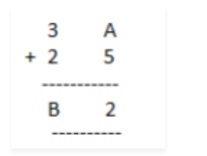 Solution:Say, A = 7 and we get,7+5 = 12In which one’s place is 2.Therefore, A = 7And putting 2 and carry over 1, we getB = 6Hence A = 7 and B = 62.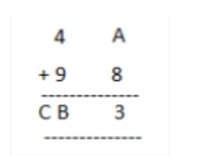 Solution:If A = 5 and we get,8+5 = 13 in which ones place is 3.Therefore, A = 5 and carry over 1 thenB = 4 and C = 1Hence, A = 5, B = 4 and C = 13.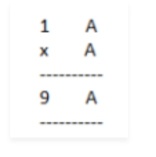 Solution:On putting A = 1, 2, 3, 4, 5, 6, 7 and so on and we get,AxA = 6×6 = 36 in which ones place is 6.Therefore, A = 64.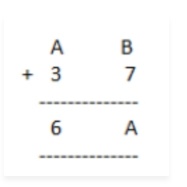 Solution:Here, we observe that B = 5 so that 7+5 =12Putting 2 at ones place and carry over 1 and A = 2, we get2+3+1 =6Hence A = 2 and B =55.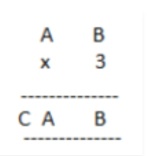 Solution:Here on putting B = 0, we get 0x3 = 0.And A = 5, then 5×3 =15A = 5 and C=1Hence A = 5, B = 0 and C = 16.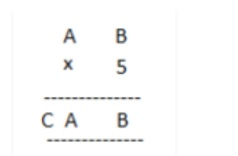 Solution:On putting B = 0, we get 0x5 = 0 and A = 5, then 5×5 =25A = 5, C = 2Hence A = 5, B = 0 and C =27.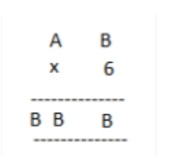 Solution:Here product of B and 6 must be same as ones place digit as B.6×1 = 6, 6×2 = 12, 6×3 = 18, 6×4 =24On putting B = 4, we get the ones digit 4 and remaining two B’s value should be44.Therefore, for 6×7 = 42+2 =44Hence A = 7 and B = 48. 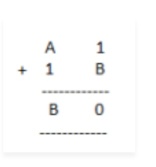 Solution:On putting B = 9, we get 9+1 = 10Putting 0 at ones place and carry over 1, we get for A = 77+1+1 =9Hence, A = 7 and B = 99.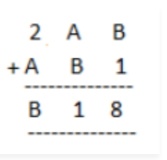 Solution:On putting B = 7, we get 7+1 =8Now A = 4, then 4+7 =11Putting 1 at tens place and carry over 1, we get2+4+1 =7Hence, A = 4 and B = 710.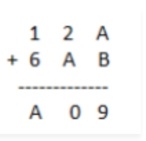 Solution:Putting A = 8 and B = 1, we get8+1 =9Now, again we add2 + 8 =10Tens place digit is ‘0’ and carry over 1. Now 1+6+1 = 8 =AHence A = 8 and B =1Exercise 16.2 Page No: 2601. If 21y5 is a multiple of 9, where y is a digit, what is the value of y?Solution:Suppose 21y5 is a multiple of 9.Therefore, according to the divisibility rule of 9, the sum of all the digits should be a multiple of 9.That is, 2+1+y+5 = 8+yTherefore, 8+y is a factor of 9.This is possible when 8+y is any one of these numbers 0, 9, 18, 27, and so onHowever, since y is a single digit number, this sum can be 9 only.Therefore, the value of y should be 1 only i.e. 8+y = 8+1 = 9.2. If 31z5 is a multiple of 9, where z is a digit, what is the value of z? You will find that there are two answers for the last problem. Why is this so?Solution:Since, 31z5 is a multiple of 9.Therefore according to the divisibility rule of 9, the sum of all the digits should be a multiple of 9.3+1+z+5 = 9+zTherefore, 9+z is a multiple of 9This is only possible when 9+z is any one of these numbers: 0, 9, 18, 27, and so on.This implies, 9+0 = 9 and 9+9 = 18Hence 0 and 9 are two possible answers.3. If 24x is a multiple of 3, where x is a digit, what is the value of x?(Since 24x is a multiple of 3, its sum of digits 6+x is a multiple of 3; so 6+x is one of these numbers: 0, 3, 6, 9, 12, 15, 18, … . But since x is a digit, it can only be that 6+x = 6 or 9 or 12 or 15. Therefore, x = 0 or 3 or 6 or 9. Thus, x can have any of four different values.)Solution:Let’s say, 24x is a multiple of 3.Then, according to the divisibility rule of 3, the sum of all the digits should be a multiple of 3.2+4+x = 6+xSo, 6+x is a multiple of 3, and 6+x is one of these numbers: 0, 3, 6, 9, 12, 15, 18 and so on.Since, x is a digit, the value of x will be either 0 or 3 or 6 or 9, and the sum of the digits can be 6 or 9 or 12 or 15 respectively.Thus, x can have any of the four different values: 0 or 3 or 6 or 9.4. If 31z5 is a multiple of 3, where z is a digit, what might be the values of z?Solution:Since 31z5 is a multiple of 3.Therefore according to the divisibility rule of 3, the sum of all the digits should be a multiple of 3.That is, 3+1+z+5 = 9+zTherefore, 9+z is a multiple of 3.This is possible when the value of 9+z is any of the values: 0, 3, 6, 9, 12, 15, and so on.At z = 0, 9+z = 9+0 = 9At z = 3, 9+z = 9+3 = 12At z = 6, 9+z = 9+6 = 15At z = 9, 9+z = 9+9 = 18The value of 9+z can be 9 or 12 or 15 or 18.Hence 0, 3, 6 or 9 are four possible answers for z.